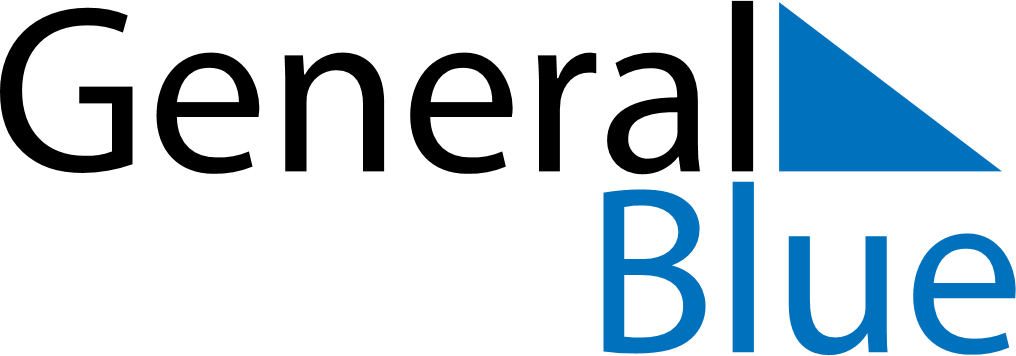 March 2024March 2024March 2024March 2024March 2024March 2024March 2024Putre, Arica y Parinacota, ChilePutre, Arica y Parinacota, ChilePutre, Arica y Parinacota, ChilePutre, Arica y Parinacota, ChilePutre, Arica y Parinacota, ChilePutre, Arica y Parinacota, ChilePutre, Arica y Parinacota, ChileSundayMondayMondayTuesdayWednesdayThursdayFridaySaturday12Sunrise: 7:37 AMSunset: 8:03 PMDaylight: 12 hours and 26 minutes.Sunrise: 7:37 AMSunset: 8:03 PMDaylight: 12 hours and 25 minutes.34456789Sunrise: 7:37 AMSunset: 8:02 PMDaylight: 12 hours and 24 minutes.Sunrise: 7:38 AMSunset: 8:01 PMDaylight: 12 hours and 23 minutes.Sunrise: 7:38 AMSunset: 8:01 PMDaylight: 12 hours and 23 minutes.Sunrise: 7:38 AMSunset: 8:01 PMDaylight: 12 hours and 22 minutes.Sunrise: 7:38 AMSunset: 8:00 PMDaylight: 12 hours and 21 minutes.Sunrise: 7:38 AMSunset: 7:59 PMDaylight: 12 hours and 20 minutes.Sunrise: 7:39 AMSunset: 7:58 PMDaylight: 12 hours and 19 minutes.Sunrise: 7:39 AMSunset: 7:58 PMDaylight: 12 hours and 18 minutes.1011111213141516Sunrise: 7:39 AMSunset: 7:57 PMDaylight: 12 hours and 17 minutes.Sunrise: 7:39 AMSunset: 7:56 PMDaylight: 12 hours and 16 minutes.Sunrise: 7:39 AMSunset: 7:56 PMDaylight: 12 hours and 16 minutes.Sunrise: 7:40 AMSunset: 7:55 PMDaylight: 12 hours and 15 minutes.Sunrise: 7:40 AMSunset: 7:54 PMDaylight: 12 hours and 14 minutes.Sunrise: 7:40 AMSunset: 7:54 PMDaylight: 12 hours and 13 minutes.Sunrise: 7:40 AMSunset: 7:53 PMDaylight: 12 hours and 12 minutes.Sunrise: 7:41 AMSunset: 7:52 PMDaylight: 12 hours and 11 minutes.1718181920212223Sunrise: 7:41 AMSunset: 7:51 PMDaylight: 12 hours and 10 minutes.Sunrise: 7:41 AMSunset: 7:50 PMDaylight: 12 hours and 9 minutes.Sunrise: 7:41 AMSunset: 7:50 PMDaylight: 12 hours and 9 minutes.Sunrise: 7:41 AMSunset: 7:50 PMDaylight: 12 hours and 8 minutes.Sunrise: 7:42 AMSunset: 7:49 PMDaylight: 12 hours and 7 minutes.Sunrise: 7:42 AMSunset: 7:48 PMDaylight: 12 hours and 6 minutes.Sunrise: 7:42 AMSunset: 7:47 PMDaylight: 12 hours and 5 minutes.Sunrise: 7:42 AMSunset: 7:46 PMDaylight: 12 hours and 4 minutes.2425252627282930Sunrise: 7:42 AMSunset: 7:45 PMDaylight: 12 hours and 2 minutes.Sunrise: 7:43 AMSunset: 7:45 PMDaylight: 12 hours and 1 minute.Sunrise: 7:43 AMSunset: 7:45 PMDaylight: 12 hours and 1 minute.Sunrise: 7:43 AMSunset: 7:44 PMDaylight: 12 hours and 0 minutes.Sunrise: 7:43 AMSunset: 7:43 PMDaylight: 11 hours and 59 minutes.Sunrise: 7:43 AMSunset: 7:42 PMDaylight: 11 hours and 58 minutes.Sunrise: 7:44 AMSunset: 7:41 PMDaylight: 11 hours and 57 minutes.Sunrise: 7:44 AMSunset: 7:41 PMDaylight: 11 hours and 56 minutes.31Sunrise: 7:44 AMSunset: 7:40 PMDaylight: 11 hours and 55 minutes.